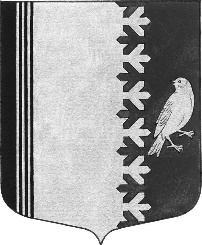 АДМИНИСТРАЦИЯ   МУНИЦИПАЛЬНОГО ОБРАЗОВАНИЯШУМСКОЕ СЕЛЬСКОЕ ПОСЕЛЕНИЕКИРОВСКОГО МУНИЦИПАЛЬНОГО РАЙОНАЛЕНИНГРАДСКОЙ ОБЛАСТИП О С Т А Н О В Л Е Н И Еот 30 ноября 2016 года № 200Об утверждении Перечня муниципальных программ МО Шумское сельское поселениена 2017-2019 годыВ соответствии с областным законом от 19 февраля 2013 года N 6-оз "О внесении изменений в областной закон "О стратегическом планировании социально-экономического развития Ленинградской области" и на основании п. 3.1. Порядка разработки,  реализации и оценки эффективности муниципальных программ, утвержденным  постановлением администрации  МО Шумское сельское поселение от 30.11.2016г. № 199 «Об утверждении Порядка разработки, реализации и оценки эффективности муниципальных программ муниципального образованияШумское сельское поселение Кировского муниципального района Ленинградской области»: Утвердить Перечень муниципальных программ муниципального образования Шумское сельское поселение Кировского муниципального района Ленинградской области на 2017-2019 (приложение).Глава администрации                                                                    В.Л. Ульянов.                                                                                                                                                                                             Утвержденпостановлением администрацииШумское сельскоепоселение№ 200 от 30.11.2016 г.                                                                                                                                                                                    (приложение)Перечень муниципальных программ МО Шумское сельское поселениена 2017-2019 годыНаименование муниципальной программыОсновные направления социально-экономического развитияНаименование подпрограммы муниципальной программыОтветственный исполнитель«Обеспечение безопасности жизнедеятельности населения на территории муниципального образования Шумское сельское поселение Кировского муниципального района Ленинградской области на 2017 год»Обеспечение защиты населения, территории, объектов жизнеобеспечения от угроз природного и техногенного характера;Обеспечение пожарной безопасности населения, территории1.1.Предупреждение и защита населения от ЧС на территории МО Шумское сельское поселение1.2.Обеспечение пожарной безопасности территории МО Шумское сельское поселениеСпециалист администрации, уполномоченный по решению задач в области ГО и ЧС.2.Совершенствование и развитие автомобильных дорог муниципального образования Шумское сельское поселениена 2017г.Реконструкция и модернизация дорог общего пользования местного значенияСоздание условий для повышения уровня комфортности проживания граждан2.1.Развитие сети автомобильных дорог общего пользования местного значения в границах населенных пунктов МО Шумское сельское поселение2.2.Капитальный ремонт и ремонт дворовых территорий многоквартирных домов, подъездов к дворовым территориям многоквартирных домовЗаместитель главы администрации, специалист администрации3.Муниципальная программагазоснабжения МО Шумское сельское поселение Кировского муниципального района Ленинградской области на 2017 год.Организация газоснабжения границ поселения МО Шумское сельское поселение-Заместитель главы администрации4.Ремонт канализационных очистных сооружений хозяйственно-бытовых сточных вод с. Шум МО Шумское сельское поселение Кировского муниципального района Ленинградской области на 2017-2019 годыРазвитие, модернизация и совершенствование систем очистных сточных вод МО Шумское сельское поселение-Глава администрации, заместитель главы администрации5.Развитие культуры в муниципальном образовании Шумское сельское поселение Кировского муниципального района Ленинградской области на 2017 годСоздание условий для творческой самореализации населения поселения, обеспечение прав граждан на участие в культурной жизни;Заместитель главы администрации, Ведущий специалист6. Переселение граждан из аварийного жилищного фонда, расположенного на территории муниципального образования Шумское сельское поселение Кировского муниципального района Ленинградской области в 2017 году-обеспечение жилыми помещениями граждан, проживающих в жилищном фонде, признанном непригодным для проживания (мероприятия программы затрагивают граждан, проживающих в муниципальных жилых помещениях в многоквартирном жилом доме, программой не предусмотрены мероприятия в отношении граждан, проживающих в жилых помещениях, полностью относящихся к частному жилищному фонду)Глава администрации, заместитель главы администрации, ведущий специалист, начальник сектора управления имуществом, землей и приватизацией7. Благоустройство территории муниципального образования Шумское сельское поселение Кировского муниципального района Ленинградской области на 2017год-решение проблем благоустройства по улучшению санитарного и эстетического вида территории муниципального образования Шумское сельское поселениеЗаместитель главы администрации, специалист 1 категории